Задание №1 Тесты (20 баллов)К функциям финансов относятся:аналитическая, контрольнаяобобщающая, контрольная;обеспечивающая и регламентирующая; контрольная, распределительная.Это совокупное движение инвестиций различных форм и уровней. Инвестиционная деятельность;Инвестиционный проект;Инвестиционный процесс;Инвестиционная активность.Это безусловное письменное обязательство покупателя товара оплатить его стоимость в указанном месте и в указанный срок.простой вексель;переводной вексель;чек;контракт.Требуемая ставка доходности акции 20%. Последний выплаченный дивиденд по акции - 78 у.е.  Определите теоретическую стоимость акции, при прогнозируемом темпе прироста дивидендов 8% в год? 730 у.е.524у.е.347 у.е.702 у.е.В каком случае покупка ценных бумаг нецелесообразна? Если внутренняя стоимость ценной бумаги выше ее рыночной стоимости; Если внутренняя стоимость ценной бумаги ниже ее рыночной стоимости; Если дисконтированная стоимость ценной бумаги выше рыночной стоимости; Никогда.Чему равен финансовый цикл компании WVV, если оборачиваемость запасов составляет 15 дней, операционный цикл – 40 дней, оборачиваемость кредиторской задолженности – 10 дней?65 дней;30 дней; 25 дней.40 дней.Финансовая устойчивость определяетсяростом рентабельности продаж;ростом оборачиваемости краткосрочной дебиторской задолженности и запасов;оптимальным соотношением собственного капитала и обязательств;прибыльностью.Изменение дохода от реализации продукции влияет на величинувнеоборотного капитала;рабочего капитала;долгосрочной дебиторской задолженности;основных средств.Чему равна годовая эффективна ставка вознаграждения, если номинальная ставка составит 10%, при условии начисления процентов дважды в год?21%20%0%10,3%Как изменится доля переменных затрат в составе выручки при снижении цен на реализованную продукцию и прочих неизменных условиях?уменьшится;не изменится;будут равны нулю;увеличится.Рассчитайте точку безубыточности компании, если сумма постоянных расходов компании составляет 40 млн. тенге, цена единицы готовой продукции – 8 млн. тенге, а сумма переменных затрат – 6 млн. тенге.20 шт.2,9 шт.5,75 шт.0 шт.К основным целям финансового менеджмента относятся:укрепление конкурентных преимуществ компании на рынке;обеспечение финансовой устойчивости и рентабельности компании;привлечение собственных и заемных средств;увеличение продаж.Эффект финансового рычага оцениваетприрост операционной прибыли вследствие 1%-го прироста объема продаж;прирост прибыли на акцию вследствие 1%-го прироста объема продаж;рентабельность; прирост прибыли на акцию вследствие 1%-го прироста операционной прибыли.Какой инструмент используется для ускорения оборачиваемости дебиторской задолженности? факторинг;уменьшение производственного цикла;увеличение в структуре активов доли денежных средств;вексель.В каких случаях для расчета оптимального остатка денежных средств применяется модель Миллера-Орра?потребность предприятия в деньгах стабильна; сальдо поступлений и оттока денежных средств имеет нормальное распределение;потребность предприятия в деньгах нестабильна; сальдо поступлений и оттока денежных средств имеет нормальное распределение;потребность предприятия в деньгах стабильна; сальдо поступлений и оттока денежных средств нестабильно;в случае банкротства.Что относится к использованию фондов в Отчете о движении фондов?увеличение пассивов;уменьшение активов;капитал; уменьшение пассивов.Деньги на счетах и в расчетах компании AAA составили 2 млрд. тенге, запасы – 4 млрд. тенге, краткосрочная дебиторская задолженность – 6 млрд. тенге, краткосрочные обязательства – 10 млрд. тенге. Чему равен кислотный тест?0,81,6 0,21Что относится к внутренним источникам финансирования компании?выпуск привилегированных акций;финансовый лизинг;банковский овердрафт;активы.На основе имеющихся данных рассчитайте коэффициент маневренности запасов компании, денежные средств -720 000 у.е.; краткосрочная дебиторская задолженность - 1 300 000 у.е.; запасы - 5 400 000 у.е.; краткосрочные обязательства - 6 800 000 у.е.; собственный капитал - 300 000 у.е.   4,15 0,862,030,11К снижению коэффициента автономии при прочих равных условиях приводит:уменьшение собственного капитала;увеличение собственного капитала;уменьшение обязательств;г)   увеличение нераспределенной прибыли.Задача 1 (20 баллов)Компания Epsilon Сompany планирует разместить излишек денежных средств в купонные безотзывные облигации компании Beta Enterprise. Известно, что доход по облигациям номиналом 200 у. е. начисляется и выплачивается каждые 6 месяцев на основе годовой купонной ставке 18%. Оставшийся срок до погашения облигаций на момент принятия решения об их покупке составляет 3 года.Задание 1 (10 баллов)Рассчитайте действительную (внутреннюю) стоимость (V) срочной безотзывной купонной облигации при условии, что ожидаемая ставка доходности инвестиций составляет 16%.Задание 2 (5 баллов)Какое инвестиционное решение примет компания Epsilon Сompany в отношение облигаций компании Beta Enterprise, если их текущая рыночная стоимость (Pm)составит 205,33 у.е.?Задание 3 (5 баллов)Какие области принятия решений затрагивает финансовый менеджмент? К какой из них относится покупка облигаций за счет денежных излишков?РЕШЕНИЕ к Заданию 1:Рассчитаем сумму ежегодных купонных выплат: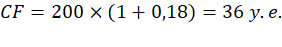 Приведенная стоимость купонных выплат за 3 года составит: 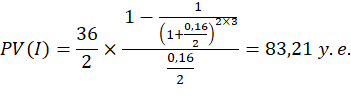 Приведенная стоимость облигации в момент погашения: 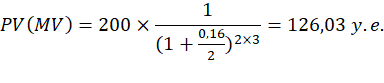 Рассчитаем действительную стоимость облигации:РЕШЕНИЕ к Заданию 2:Основным условием покупки безотзывных купонных облигаций Beta Enterprise является V Pm, т. е. когда действительная стоимость облигации (V) превышает или равна ее рыночной стоимости (Pm). Так как действительная стоимость облигации (209,25 у. е.) выше ее рыночной стоимости (205,33 у. е.), то покупка компанией Epsilon Сompany облигаций целесообразна.РЕШЕНИЕ к Заданию 3:Функцию финансового менеджмента, касающуюся принятия решений, можно разбить на три основные области: решения, связанные с инвестированием, финансированием и управлением активами. Покупка облигаций относится к инвестированию.Задача 2 (20 баллов)Компании Lambda специализируется на производстве микрочипов для электробытовой техники. По данным аналитиков рынок микрочипов набирает высокие обороты, мировой объем их производства существенно отстает от растущего спроса на них. В условиях ограниченности производственных мощностей Компании Lambda поставила задачу по увеличению производительности за счет ускорения операционного, производственного и финансового циклов. В это связи перед Департаментом учета и отчетности была поставлена задача провести анализ деловой активности компании за 20Х5 - 20Х6 гг. и выработать предложения по ускорению операционного цикла.  Ниже приведены данные для проведения такого анализа.тыс. у.е.Задание 1 (10 баллов)На основе данных финансовой отчетности Компании Lambda за 20Х5 - 20Х6 гг. рассчитайте коэффициенты деловой активности:коэффициент оборачиваемости дебиторской задолженности в оборотах (RT);коэффициент оборачиваемости запасов в оборотах (IT);коэффициент оборачиваемости кредиторской задолженности в оборотах (PT).Задание 2 (5 баллов)Оцените динамику коэффициентов деловой активности и опишите ее причины.Задание 3 (5 баллов)Что такое операционный цикл? Как изменился операционный цикл компании за анализируемый период (в году 365 дней)?Согласуется ли динамика операционного цикла компании с текущей стратегией Компании Lambda?РЕШЕНИЕ к Заданию 1:Коэффициент оборачиваемости дебиторской задолженности: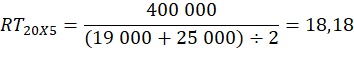 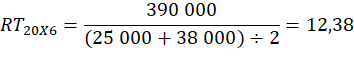 Коэффициент оборачиваемости запасов (IT):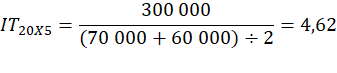 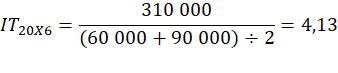 Для расчета коэффициент оборачиваемости кредиторской задолженности рассчитаем сумму счетов к оплате: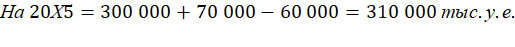 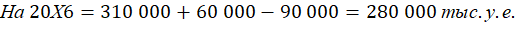 Коэффициент оборачиваемости кредиторской задолженности:РЕШЕНИЕ к Заданию 2:За анализируемый период оборачиваемость дебиторской задолженности, запасов и кредиторской задолженности уменьшились на 5,8 (31,9%), 0,48(10,4%) и 2,56(24,7%) соответственно. Все это свидетельствует о снижении уровня деловой активности компании, а, следовательно, об увеличении продолжительности ее операционного цикла. Среди основных причинам снижения деловой активности следует выделить:сокращение объемов продаж микрочипов на 10 000 тыс. у. е. (2,5%) и суммы счетов к оплате на 30 000 тыс. у. е. (9,7%);рост средних величин краткосрочной дебиторской и кредиторской задолженностей и запасов на 9 500 тыс. у. е. (43,2%), 6 000 тыс. у. е. (20,0%) и 10 000 тыс. у. е. (15,4%) соответственно.РЕШЕНИЕ к Заданию 3:Операционный цикл — это период времени с момента поступления сырья и материалов на склад до момента поступления денег на счета компании за реализованную продукцию (либо до момента отгрузки продукции, если предприятие работает по предоплате).Рассчитаем операционный цикл к Компании Lambda:Оборачиваемость дебиторской задолженности в днях (RTD):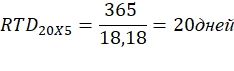 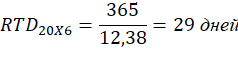 Оборачиваемость запасов в днях (ITD):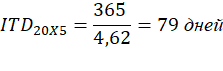 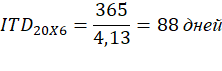 Операционный цикл (ОС):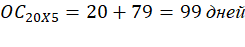 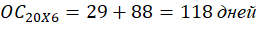 Увеличение операционного цикла компании свидетельствует о снижении скорости функционирования компании. В условиях растущего спроса и ограниченности производственных мощностей, Компания должна добиваться сокращения продолжительности операционного цикла и, как следствие, увеличения производительности мощностей.  Для сокращения продолжительности операционного цикла Компания может использовать систему скидок, мотивирующую дебиторов к более быстрому погашению дебиторской задолженности, или факторинговые операции, которые также будут направлены на быстрый возврат дебиторской задолженности в форме денежных поступлений на счета компании.Задача 3 (20 баллов)Компания Quattuor специализируется на сборке USB-модемов. Ежеквартальная потребность компании в комплектующих типа A составляет 80 000 шт., которые компания приобретает по цене 0,4 у. е. за штуку. Затраты на размещение одного заказа, его приемку и проверку составляют 20 у. е. Издержки по хранению 1 единицы комплектующих типа А равны 0,2 у.е. в квартал.  В настоящее время комплектующих типа A поступают в Компания Quattuor партиями по 4707 шт.  комплектующих в каждой партии. Перед компанией стоит задача по оптимизации затрат, связанных с организацией поставок и хранением комплектующих.Задание 1 (10 баллов)Рассчитайте оптимальный размер партии заказа и уровень совокупных затрат компании на удовлетворение квартальной потребности в комплектующих типа А. (В квартале 90 дней)Задание 2 (5 баллов)Как изменятся совокупные затраты компании на запасы при снижении затрат на хранение 1 ед. запасов до 0,13 у.е. в квартал и затрат на организацию заказа одной партии до 18 у.е.Задание 3 (5 баллов)При привлечении займов компания для оценки своего положения использует коэффициенты покрытия. Что понимается под коэффициентами покрытия и что они оценивают?РЕШЕНИЕ к Заданию 1:Рассчитаем оптимальный размер партии заказа: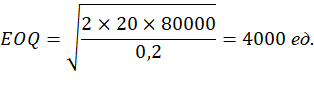 Совокупные затраты компании на закуп, поставку и складское хранение запасов при Q (EOQ) = 4000 ед. составят: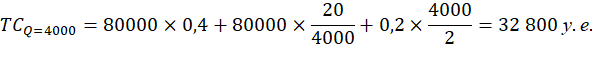 Совокупные затраты компании на закуп, поставку и складское хранение запасов при Q = 4707 ед. составит: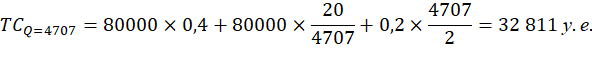 Расчёты показали, что действующий порядок закупки запасов отклоняется от оптимального размера заказа, следствием чего является увеличение совокупных затрат на запасы на 11 у.е.РЕШЕНИЕ к Заданию 2:Совокупные затраты компании на закуп, поставку и складское хранение запасов при Q = 4707 ед. составит: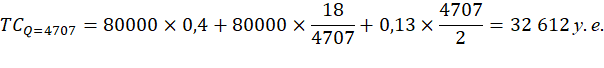 Снижение стоимости организации заказа и затрат на услуги хранения позволят сократить совокупные издержки компании. При этом текущий размер партии заказа будет соответствовать оптимальному размеру, что обеспечит Компании минимальный уровень затрат на запасы.ё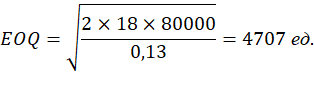 РЕШЕНИЕ к Заданию 3:Коэффициенты покрытия (coverage ratios) предназначены для сопоставления финансовых обязательств фирмы с ее способностью обслуживать и погашать (покрывать) их. Примером коэффициентов покрытия является коэффициент покрытия процентов (interest coverage ratio), на основе которого оценивается достаточность операционной прибыли для исполнения компанией имеющихся обязательств по начисленным процентам.Задача 4 (20 баллов)Финансовому департаменту Компании Вuodecim представлен на рассмотрение проект запуска нового цеха по производству кровельных материалов. Суммарный объем инвестиций, которые будут освоены в нулевой фазе проекта, составит 10 000 тыс. у. е.  Имеется следующая информация об источниках финансирования инвестиций: Ежегодные чистые денежные поступления в течение 5 лет с момента его запуска составят 3 500 тыс. у.е. в год. Чистые денежные поступления состоят из чистой прибыли и амортизационных отчислений на инвестиции.Задание 1 (10 баллов)Рассчитайте средневзвешенную стоимость капитал без учета «налогового щита» (WACC);Рассчитайте чистую приведенную стоимость проекта (NPV);Какова учетная ставка доходности инвестиций (ARR), если ежегодная норма амортизации инвестиций равна 10%?Задание 2 (5 баллов)Можно ли считать проект приемлемым? Обоснуйте свой ответ.Задание 3 (5 баллов)Что такое скидка за ранние платежи и какова основная цель ее применения?РЕШЕНИЕ к Заданию 1:Рассчитаем средневзвешенную стоимость капитала: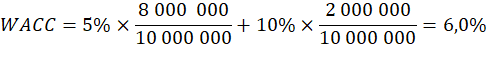 Рассчитаем чистую приведенную стоимость денежных поступлений:Чистая приведенная стоимость: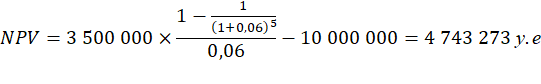 Учетная ставка доходности инвестиций (ARR):Первоначальная стоимость инвестиций – 10 000 000 у.е.Остаточная стоимость инвестиций: 10 000 000–5 000 000 = 5 000 000 у.е.РЕШЕНИЕ к Заданию 2:Проект можно считать приемлемым, т. к. NPV> 0, а учетная ставка доходности проекта, равная 33,3% превышает требуемый уровень доходности инвестиций 6,0%.РЕШЕНИЕ к Заданию 3:Скидка за ранние платежи (cash discount) - сокращение цены покупки или продажи, выраженное в процентах, которое предоставляется в случае оплаты счета-фактуры в ранний период установленного срока. Эта мера стимулирует покупателей, приобретающих товары в кредит, оплачивать счета как можно быстрее.20Х4г.20Х5г.20Х6г.Выручка310 000 400 000 390 000 Себестоимость реализованных товаров и услуг220 000 300 000 310 000 Запасы70 000 60 000 90 000 Краткосрочная дебиторская задолженность19 000 25 000 38 000 Краткосрочная кредиторская задолженность18 000 42 000 30 000 20Х520Х6Абс. изм.Темп роста, %Прирост, %Коэффициент оборачиваемости дебиторской задолженности (RT)          18,18           12,38 - 5,80   68,1%-31,9%Коэффициент оборачиваемости запасов (IT)            4,62             4,13 -0,48   89,6%-10,4%Коэффициент оборачиваемости кредиторской задолженности (PT)          10,33             7,78 -2,56   75,3%-24,7%Источник средствСумма, тыс. у.е.Требуемая ставка доходности, %Собственные источники8 0005%Заемные источники2 00010%Всего 10 000-ГодыИнвестиции за вычетом амортизации, у.е.Амортизация, у.е.Денежные поступления, у.е.Чистая прибыль, у.е.010 000 000 19 000 000 1 000 000 3 500 000 2 500 000 28 000 000 1 000 000 3 500 000 2 500 000 37 000 000 1 000 000 3 500 000 2 500 000 46 000 000 1 000 000 3 500 000 2 500 000 55 000 000 1 000 000 3 500 000 2 500 000 Всего5 000 000 17 500 000 12 500 000 